附件2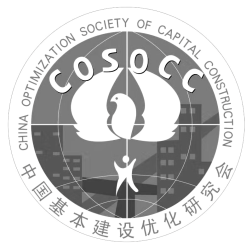 中国基本建设优化研究会中期检查申报书课题名称                            申请单位                            课题负责人                          填表日期                            申报单位承诺：我单位承诺对本《中期检查申报书》填写各项内容的真实性负责。若填报失实，申请单位和课题负责人将承担全部责任。将按照指导意见认真整改，争取实现预期研究目标。                  课题负责人（签章）：                     年   月   日填　表　说　明1．所有栏目用中文填写。 2．“基本信息”部分栏目填写说明：申请单位——按单位和部门公章填写全称。3．本表各栏除特别规定外，均可以自行加行、加页，注意保持页面完整性，所有表格均需填写，如无内容请填“/”。4．申请书一律用word填写，连同盖章扫描件电子版按要求报送，须提供纸质版申报材料5份（双面打印，加盖单位公章）用以评审，电子版1份（光盘与U盘形式）或发送邮箱。一、当前课题研究状况二、专家评审委员会意见三、课题呈报单位意见课 题 名 称课 题 名 称研究起止日期研究起止日期年     月至      年     月年     月至      年     月年     月至      年     月年     月至      年     月申报单位名称申报单位名称通讯地址统一社会信用代码统一社会信用代码法定代表人联系电话联系电话课题负责人姓名课题联系人姓名课题负责人职称课题联系人职称课题负责人电子信箱课题联系人电子信箱课题负责人手机课题联系人手机对照《课题申报书》，检查课题预期研究计划的执行情况。包括课题进度情况、质量情况、人才力量情况等，查找存在的主要问题。拟定下一步拟整改措施，确定课题研究完成预期。                                              （可另加页）课题负责人（签名）：                  年    月    日单位负责人（签名）：                  年    月    日单位公章 ：                          年    月    日 